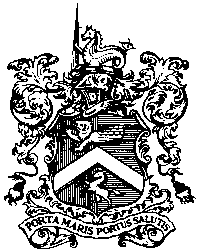 		Margate Charter TrusteesDate:	23.1.23Dear Member,YOU ARE HEREBY SUMMONED to attend a meeting of the CHARTER TRUSTEES OF THE TOWN OF MARGATE on Monday 30th January 2023 at 7.00pm, for the purpose of considering and passing such Resolution or Resolutions as may be deemed necessary or desirable in connection with matters set out in the agenda below. The meeting will be held in the Committee Room. Due to the November meeting being inquorate, the agenda will include deferred matters from the previous meeting.A G E N D A ApologiesDeclaration of InterestTo confirm the minutes of the meeting held 17th October 2022, and notes of the meeting (inquorate) of 28th November 2022Mayor’s Report:		Update on Margate Town Council				Green Canopy				Move adoption of guidelines for Mayor’s Cadet				Move adoption of addition to Mayor’s Fund Application form				Move adoption of amendments to Mayoral ProtocolTo confirm position of Margate Mayor as Honorary Vice President of the Margate Sea Cadets.Proposed exclusion of the Public under Section 1(2) of the Public Bodies (Admission to Meetings )Act 1960				Staffing update and staffing budgetMove re-admittance of PublicOffice & Finance Report:	Cash Book & Trial Balance to 31st December 2022				Variances and Anticipated Outrun				Draft Budget				Risk AssessmentsCoronationMayor’s Fund applications